Personalien des Kindes:Personalien der Erziehungsberechtigten:Bemerkungen:Wir stimmen der Weitergabe folgender Daten – Name, Adresse und Geburtsdatum des Kindes  - an das Landratsamt zur Erhebung des KiTa-Platzbedarfs im Landkreis Hof zu.Wir weisen auf unsere Information zur Datenerhebung & Datenverarbeitung gemäß DSGVO hin, die per Mail anhängt, in der KiTa ausliegt oder online unter www.kvhof.brk.de einsehbar ist. Mit Unterschrift bestätige ich Kenntnisnahme :___________	         _____________________________________  Ort, Datum:	         Unterschrift des/der Erziehungsberechtigten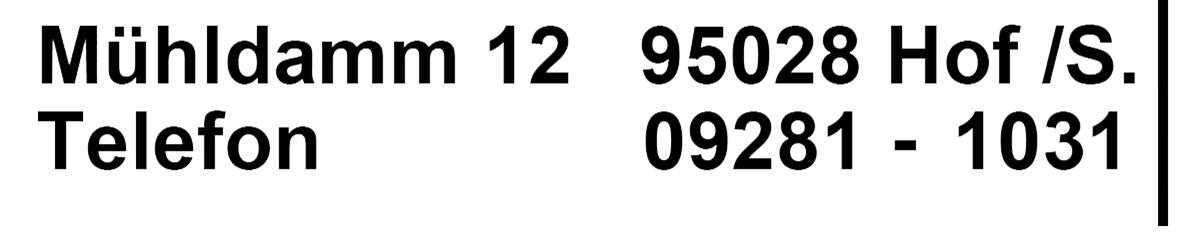 Name:Vorname:Geb.Dat./Geschl.:Staatsangehörigkeit:Elternteil 1:Elternteil 1:Elternteil 1:Elternteil 1:Elternteil 2:Elternteil 2:Elternteil 2:Elternteil 2:Name:Vorname:Geburtsdatum: Staatsangehörigkeit:Herkunftsland:Straße:PLZ/Ort:Tel Privat:Mobiltelefon:Beruf:Familienstand:Geschwister d. Kindes E-Mail-Adresse :WahrscheinlicheBetreuungszeit:3-4 Std4-5 Std5-6 Std6-7 Std6-7 Std7-8 Std8-9 Std9-10 StdWahrscheinlicheBetreuungszeit:Kita Besuch ab:Monat:Monat:Monat:Monat:Monat:Monat:Monat:Monat: